Appendix E: Relative richness of arthropods, bryophytes, gastropods, lichens, macrofungi and vascular plants across the five geographical regions: Eastern Jutland (Ejut),  Funen, Lolland, Møn (FLM), Northern Jutland (Njut), Western Jutland (Wjut) and Zealand (Zeal). Nestedness and turnover for each region as well as average and standard deviations are given.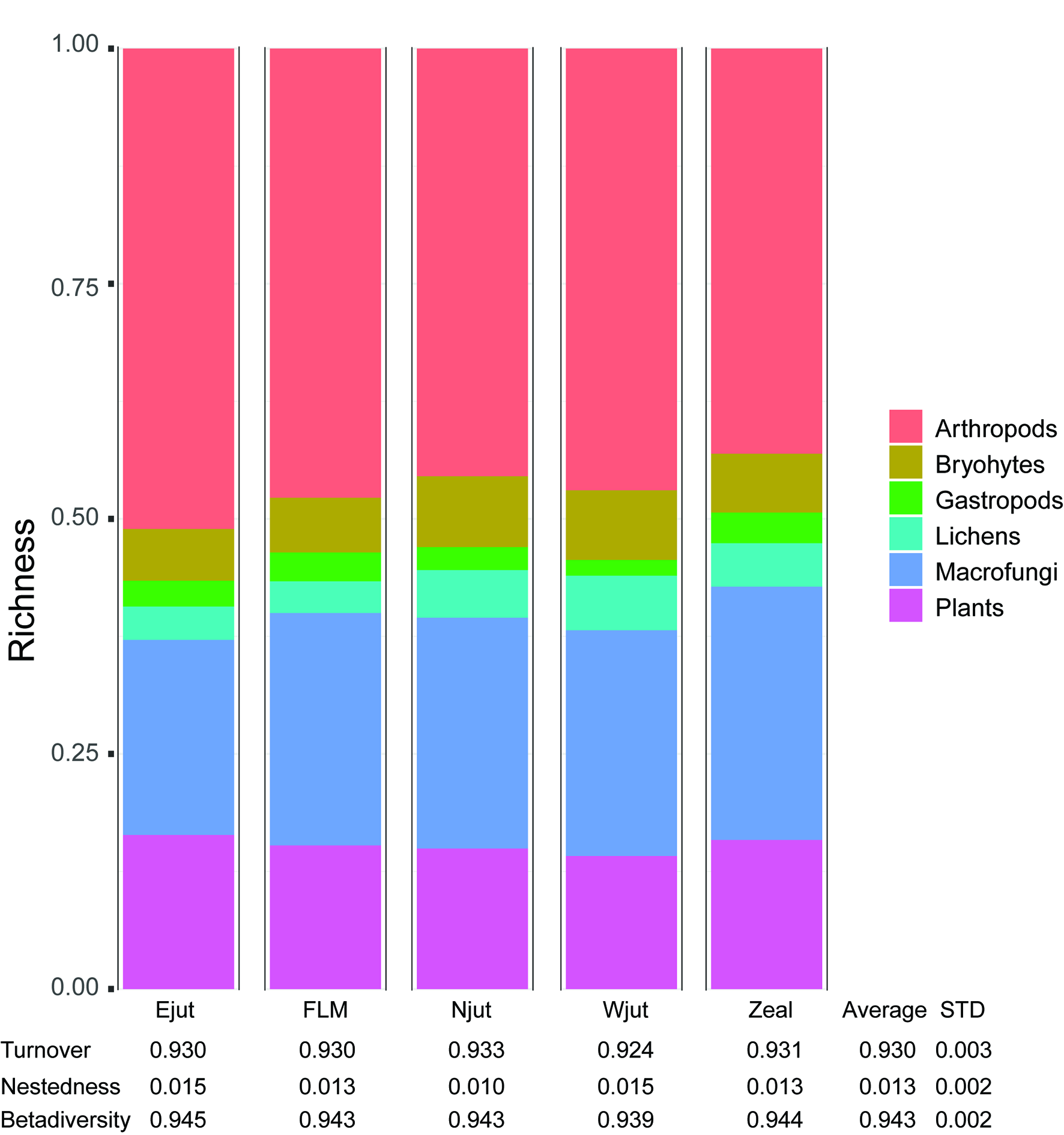 